ОГОЛОШЕННЯ про проведення спрощеної закупівлі Системи реєстрації медичної інформації та дослідне обладнання (діагностичні темт-смужки)за кодом  ДК 021:2015: 33120000-7- Системи реєстрації медичної інформації та дослідне обладнанняКозелець – 2024 рік1. Найменування, місцезнаходження та ідентифікаційний код замовника в Єдиному державному реєстрі юридичних осіб, фізичних осіб - підприємців та громадських формувань, його категорія:1.1. найменування замовника:  КНП «Козелецька ЛІЛ»1.2. місцезнаходження  замовника: : 17000,смт. Козелець, Чернігівська область1.3. ідентифікаційний код замовника: 020062772. Назва предмета закупівлі із зазначенням коду за Єдиним закупівельним словником (у разі поділу на лоти такі відомості повинні зазначатися стосовно кожного лота) та назви відповідних класифікаторів предмета закупівлі і частин предмета закупівлі (лотів) (за наявності): Системи реєстрації медичної інформації та дослідне обладнання (діагностичні темт-смужки)за кодом  ДК 021:2015: 33120000-7- Системи реєстрації медичної інформації та дослідне обладнання3. Інформація про технічні, якісні та інші характеристики предмета закупівлі: згідно Додатку 1.4. Кількість та місце поставки товарів або обсяг і місце виконання робіт чи надання послуг:4.1. кількість товарів або обсяг робіт чи послуг: згідно Додатку 1.4.2. місце поставки товарів або місце виконання робіт чи надання послуг: Україна,  17000, смт. Козелець, Чернігівська область ,вул.. Розумовських ,45.  Місце поставки товару, графік поставок та розмір партій товару визначається в Заявках Замовника.5. Строк поставки товарів, виконання робіт, надання послуг: до 31 серпня 2024 року.6. Умови оплати:7.Очікувана вартість предмета закупівлі: 88000,00 ( вісімдесят вісім  00 копійок ) з ПДВ.8. Період уточнення інформації про закупівлю: (не менше трьох робочих днів з дня оприлюднення оголошення про проведення спрощеної закупівлі в електронній системі закупівель) : до 22.03.2024 р. до 15:00 год.9. Кінцевий строк подання пропозицій (строк для подання пропозицій не може бути менше ніж два робочі дні з дня закінчення періоду уточнення інформації про закупівлю): до 27.03.2024 р. до 16:00 год.10. Перелік критеріїв та методика оцінки пропозицій із зазначенням питомої ваги критеріїв: Єдиним критерієм оцінки пропозицій є – ціна (питома вага критерію - 100%). Найбільш економічно вигідною пропозицією буде вважатися пропозиція з найнижчою ціною з урахуванням усіх податків та зборів (у тому числі податку до додану вартість (ПДВ), у разі якщо учасник є платником ПДВ), що сплачуються або мають бути сплачені, витрат на транспортування, страхування, навантаження, розвантаження, сплату митних тарифів, усіх інших витрат передбачених для товару даного виду. Оцінка пропозицій проводиться автоматично електронною системою закупівель на основі критеріїв і методики оцінки, зазначених замовником в оголошенні про проведення спрощеної закупівлі, шляхом застосування електронного аукціону. До початку проведення електронного аукціону в електронній системі закупівель автоматично розкривається інформація про ціну та перелік усіх цін пропозицій, розташованих у порядку від найнижчої до найвищої ціни без зазначення найменувань та інформації про учасників. 11. Розмір надання забезпечення пропозицій учасників (якщо замовник вимагає його надати): не вимагається.11.1. Умови надання забезпечення пропозицій учасників (якщо замовник вимагає його надати): не вимагається.12. Розмір та умови надання забезпечення виконання договору про закупівлю (якщо замовник вимагає його надати): не вимагається 13. Розмір мінімального кроку пониження ціни під час електронного аукціону в межах від 0,5 відсотка до 3 відсотків або в грошових одиницях очікуваної вартості закупівлі: 0,5 % очікуваної вартості .14. Представники державного замовника, уповноважені здійснювати зв’язок з учасниками спрощеної закупівлі: з процедурних питань – Олійник Валерій Анатолійович  – уповноважена юрисконсульт, 0503470766, електронна адреса –koz.buh.crl@gmail.comОголошення розроблено відповідно до вимог Закону України «Про публічні закупівлі» (далі — Закон), Особливостей здійснення оборонних закупівель на період дії правового режиму воєнного стану, затверджених постановою Кабінету Міністрів України від 11.11.2022 № 1275 (із змінами й доповненнями) (далі — Особливості № 1275). Терміни, які використовуються в цьому оголошенні, вживаються у значенні, наведеному в Законі.16. Інша інформація:Вітчизняні та іноземні учасники всіх форм власності та організаційно-правових форм беруть участь у закупівлі на рівних умовах, крім випадків, передбачених Законом України “Про санкції”.У разі якщо постачальник є юридичною особою  резидентом російської федерації/республіки білорусь державної форми власності, є юридичною особою, створеною та/або зареєстрованою відповідно до законодавства російської федерації/республіки білорусь, та/або є юридичною особою, кінцевим бенефіціарним власником (власником) якої є резидент (резиденти) російської федерації/республіки білорусь, або є фізичною особою (фізичною особою - підприємцем) - резидентом російської федерації/республіки білорусь, або є суб’єктом господарювання, що здійснює продаж товарів, робіт, послуг походженням з російської федерації/республіки білорусь (за винятком товарів, робіт та послуг, необхідних для ремонту та обслуговування товарів, придбаних до набрання чинності постановою Кабінету Міністрів України від 11 листопада 2022 р. № 1275 “Про затвердження особливостей здійснення оборонних закупівель на період дії правового режиму воєнного стану” (зі змінами)) замовник приймає рішення про відмову учаснику в участі у спрощеній закупівлі та відхиляє пропозицію такого учасника.УВАГА!!!Кожен учасник має право подати тільки одну пропозицію. У разі подання більше ніж однієї пропозиції  замовник відхиляє пропозицію учасника згідно пункту 1 частини 13 статті 14 Закону, а саме: замовник відхиляє пропозицію в разі, якщо пропозиція учасника не відповідає умовам, визначеним в оголошенні про проведення спрощеної закупівлі, та вимогам до предмета закупівлі.Документи, що не передбачені законодавством для учасників - юридичних, фізичних осіб, у тому числі фізичних осіб - підприємців, не подаються ними у складі пропозиції. Відсутність документів, що не передбачені законодавством для учасників - юридичних, фізичних осіб, у тому числі фізичних осіб - підприємців, у складі пропозиції, не може бути підставою для її відхилення замовником. У разі якщо учасник або переможець відповідно до норм чинного законодавства не зобов’язаний складати якийсь із вказаних в оголошенні документ, то він надає лист-роз’яснення в довільній формі в якому зазначає законодавчі підстави ненадання відповідних документів або копію/ії роз'яснення/нь державних органів.Пропозиція учасника спрощеної закупівлі та усі документи, які передбачені вимогами оголошення про проведення спрощеної закупівлі та вимогами до предмета закупівлі складаються українською мовою. Документи або копії документів (які передбачені вимогами оголошення та вимогами до предмета закупівлі), які надаються Учасником у складі пропозиції, викладені іншими мовами, повинні надаватися разом із їх автентичним перекладом на українську мову. Замовник не зобов’язаний розглядати документи, які не передбачені вимогами оголошення та вимогами до предмета закупівлі та які учасник додатково надає на власний розсуд.Фактом подання пропозиції учасник - фізична особа чи фізична особа-підприємець, яка є суб’єктом персональних даних, надає свою безумовну згоду суб’єкта персональних даних щодо обробки її персональних даних у зв’язку з участю у закупівлі, відповідно до абзацу 4 статті 2 Закону України «Про захист персональних даних» від 01.06.2010 № 2297-VI (Додаток 6)В усіх інших випадках, фактом подання пропозиції учасник – юридична особа, що є розпорядником персональних даних, підтверджує наявність у неї права на обробку персональних даних, а також надання такого права замовнику, як одержувачу зазначених персональних даних від імені суб’єкта (володільця). Таким чином, відповідальність за неправомірну передачу замовнику персональних даних, а також їх обробку, несе виключно учасник спрощеної закупівлі, що подав пропозицію.У разі якщо пропозиція подається об’єднанням учасників, до неї обов’язково включається документ про створення такого об’єднання.Замовник під час розгляду пропозиції учасника спрощеної закупівлі у разі виявлення невідповідності в інформації та/або документах, що подані учасником спрощеної закупівлі у складі пропозиції та/або подання яких вимагалося оголошенням про проведення спрощеної закупівлі, повинен розмістити у строк, який не може бути меншим, ніж два робочих дні до закінчення строку розгляду пропозицій, повідомлення з вимогою виправити невідповідності в інформації та/або документах, що подані учасником спрощеної закупівлі у його пропозиції, шляхом завантаження через електронну систему закупівель уточнених або нових документів в електронній системі закупівель протягом 24 годин з моменту розміщення державним замовником в електронній системі закупівель повідомлення з вимогою про усунення таких невідповідностей. Під невідповідністю в інформації та/або документах, що подані учасником спрощених закупівель у складі пропозиції та/або подання яких вимагається оголошенням про проведення спрощеної закупівлі, слід розуміти невідповідність інформації та/або документів у значенні, наведеному в пункті 43 особливостей здійснення публічних закупівель товарів, робіт і послуг для замовників, передбачених Законом України “Про публічні закупівлі”, на період дії правового режиму воєнного стану в Україні та протягом 90 днів з дня його припинення або скасування, затверджених постановою Кабінету Міністрів України від 12 жовтня 2022 р. № 1178.Pамовник не може розміщувати щодо одного і того ж учасника спрощеної закупівлі більш як один раз повідомлення з вимогою про усунення невідповідностей в інформації та/або документах, що подані учасником спрощеної закупівлі у складі пропозиції.16.1 Відхилення пропозиції учасника:Замовник відхиляє пропозицію в разі, якщо:1) пропозиція учасника не відповідає умовам, визначеним в оголошенні про проведення спрощеної закупівлі, та вимогам до предмета закупівлі;2) учасник не надав забезпечення пропозиції, якщо таке забезпечення вимагалося замовником;3) учасник, який визначений переможцем спрощеної закупівлі, відмовився від укладення договору про закупівлю;4) якщо учасник протягом одного року до дати оприлюднення оголошення про проведення спрощеної закупівлі відмовився від підписання договору про закупівлю більше двох разів із замовником, який проводить таку спрощену закупівлю;5) якщо учасник спрощеної закупівлі не виправив виявлені замовником після розкриття пропозицій невідповідності в інформації та/або документах, що подані ним у складі своєї пропозиції, та/або змінив предмет закупівлі (його найменування, марку, модель тощо) під час виправлення виявлених державним замовником невідповідностей протягом 24 годин з моменту розміщення замовником в електронній системі закупівель повідомлення з вимогою про усунення таких невідповідностей.16.2 Відміна закупівлі:1. Замовник відміняє спрощену закупівлю в разі:1) відсутності подальшої потреби в закупівлі товарів, робіт і послуг;2) неможливості усунення порушень, що виникли через виявлені порушення законодавства з питань публічних закупівель;3) скорочення видатків на здійснення закупівлі товарів, робіт і послуг.16.3 Спрощена закупівля автоматично відміняється електронною системою закупівель у разі:1) відхилення всіх пропозицій згідно з частиною 13 статті 14 Закону;2) відсутності пропозицій учасників для участі в ній.Спрощена закупівля може бути відмінена частково (за лотом).Повідомлення про відміну закупівлі оприлюднюється в електронній системі закупівель:замовником протягом одного робочого дня з дня прийняття замовником відповідного рішення;електронною системою закупівель протягом одного робочого дня з дня автоматичної відміни спрощеної закупівлі внаслідок відхилення всіх пропозицій згідно з частиною тринадцятою цієї статті або відсутності пропозицій учасників для участі у ній.Повідомлення про відміну закупівлі автоматично надсилається всім учасникам електронною системою закупівель в день його оприлюднення.16.4 Строк укладання договору про закупівлю:Замовник може укласти договір про закупівлю з учасником, який визнаний переможцем спрощеної закупівлі, на наступний день після оприлюднення повідомлення про намір укласти договір про закупівлю, але не пізніше ніж через 20 днів.Договір про закупівлю укладається згідно з вимогами статті 41 Закону. У разі відмови переможця спрощеної закупівлі від підписання договору про закупівлю відповідно до вимог оголошення про проведення спрощеної закупівлі, неукладення договору про закупівлю з вини учасника або ненадання замовнику підписаного договору у строк, визначений цим Законом, учасник, який визначений переможцем спрощеної закупівлі вважається таким, що відмовився від укладення договору про закупівлю та його пропозиція підлягає відхиленню на підставі п. 3 ч. 13 ст. 14 Закону  та  ч. 7 ст. 33 Закону.16.5 Порядок укладення договору про закупівлю, його умови. Проєкт Договору про закупівлю викладено в Додатку 5 до цього Оголошення.Договір про закупівлю укладається відповідно до норм Цивільного та Господарського Кодексів України з урахуванням особливостей, визначених Законом.Остаточна редакція договору про закупівлю складається замовником на основі проєкту договору про закупівлю, що є Додатком 5 до цього Оголошення, та надсилається переможцю у спосіб, обраний замовником. Переможець повинен підписати 2 примірники договору про закупівлю у строки, визначені частиною 3 цього розділу та у день підписання передати замовнику. Непідписання переможцем договору про закупівлю та/або не передання договору про закупівлю у вказаний строк буде розцінено як відмова переможця від укладення договору про закупівлю, що спричиняє наслідки передбачені п. 3 ч. 13 ст. 14 Закону (Замовник відхиляє пропозицію в разі, якщо: учасник, який визначений переможцем спрощеної закупівлі, відмовився від укладення договору про закупівлю). Умови договору про закупівлю не повинні відрізнятися від змісту пропозиції за результатами електронного аукціону (у тому числі ціни за одиницю товару) переможця спрощеної закупівлі, крім випадків визначення грошового еквівалента зобов’язання в іноземній валюті та/або випадків перерахунку ціни за результатами електронного аукціону в бік зменшення ціни пропозиції учасника без зменшення обсягів закупівлі. У випадку перерахунку ціни за результатами електронного аукціону в бік зменшення ціни пропозиції учасника без зменшення обсягів закупівлі переможець до укладення договору про закупівлю надає Замовнику відповідний перерахунок.Опис та приклади формальних несуттєвих помилок.Формальними (несуттєвими) вважаються помилки, що пов’язані з оформленням пропозиції та не впливають на зміст  пропозиції, а саме - технічні помилки та описки. До формальних (несуттєвих) помилок відносяться:розміщення інформації не на фірмовому бланку підприємства;невірне (неповне) завірення або не завірення учасником документу згідно вимог цього оголошення. Наприклад: завірення документу лише підписом уповноваженої особи.самостійне виправлення помилок та/або описок у поданій пропозиції під час її складання Учасником. орфографічні помилки та механічні описки в словах та словосполученнях, що зазначені в документах, що підготовлені безпосередньо учасником та надані у складі пропозиції. Наприклад: зазначення в довідці русизмів, сленгових слів або технічних помилок;недодержання  встановлених форм згідно Додатків  до цього оголошення, але  зміст та вся інформація, яка вимагалась Замовником, зазначені у наданому документі/документах; зазначення невірної назви документа, що підготовлений безпосередньо учасником, у разі якщо зміст такого документу повністю відповідає вимогам цього оголошення. Наприклад: замість вимоги надати довідку в довільній формі учасник надав лист-пояснення;відсутність інформації в одних документах, однак наявність цієї інформації в інших документах у складі пропозиції;інші формальні (несуттєві) помилки, що пов’язані з оформленням пропозиції та не впливають на зміст пропозиції.16.7 Учасники при поданні пропозиції повинні враховувати норми:-	Постанови Кабінету Міністрів України «Про забезпечення захисту національних інтересів за майбутніми позовами держави Україна у зв’язку з військовою агресією російської федерації» від 03.03.2022 № 187, оскільки замовник не може виконувати зобов’язання, кредиторами за якими є російська федерація або особи пов’язані з країною агресором, що визначені підпунктом 1 пункту 1 цієї Постанови;- 	Постанови Кабінету Міністрів України «Про застосування заборони ввезення товарів з російської федерації» від 09.04.2022 № 426, оскільки цією постановою заборонено ввезення на митну територію України в митному режимі імпорту товарів з російської федерації;-	Закону України «Про забезпечення прав і свобод громадян та правовий режим на тимчасово окупованій території України» від 15.04.2014 № 1207-VII.-    Закону України «Про санкції» від 14.08.2014 № 1644-VII.У випадку не врахування учасником під час подання пропозиції, зокрема невідповідність учасника чи товару, зазначеним нормативно-правовим актам, пропозиція учасника вважатиметься такою, що не відповідає мовам, визначеним в оголошенні про проведення спрощеної закупівлі, та вимогам до предмета закупівлі, тому така пропозиція підлягатиме відхиленню на підставі пункту 1 частини 13 статті 14 Закону.16. 8  Фактом подання пропозиції учасника вважається його підтвердження відсутності таких підстав/обставин: 1) замовник має незаперечні докази того, що учасник закупівлі пропонує, дає або погоджується дати прямо чи опосередковано будь-якій службовій (посадовій) особі замовника, іншого державного органу винагороду в будь-якій формі (пропозиція щодо наймання на роботу, цінна річ, послуга тощо) з метою вплинути на прийняття рішення щодо визначення переможця закупівлі;2) відомості про юридичну особу, яка є учасником закупівлі, внесено до Єдиного державного реєстру осіб, які вчинили корупційні або пов’язані з корупцією правопорушення;3) керівника учасника закупівлі, фізичну особу, яка є учасником закупівлі, було притягнуто згідно із законом до відповідальності за вчинення корупційного правопорушення або правопорушення, пов’язаного з корупцією;4) суб’єкт господарювання (учасник закупівлі) протягом останніх трьох років притягувався до відповідальності за порушення, передбачене пунктом 4 частини другої статті 6, пунктом 1 статті 50 Закону України “Про захист економічної конкуренції”, у вигляді вчинення антиконкурентних узгоджених дій, що стосуються спотворення результатів тендерів;5) фізична особа, яка є учасником закупівлі, була засуджена за кримінальне правопорушення, вчинене з корисливих мотивів (зокрема, пов’язане з хабарництвом та відмиванням коштів), судимість з якої не знято або не погашено в установленому законом порядку;6) керівник учасника закупівлі був засуджений за кримінальне правопорушення, вчинене з корисливих мотивів (зокрема, пов’язане з хабарництвом, шахрайством та відмиванням коштів), судимість з якого не знято або не погашено в установленому законом порядку;7) пропозиція подана учасником закупівлі, який є пов’язаною особою з іншими учасниками закупівлі та/або з уповноваженою особою (особами), та/або з керівником замовника;8) учасник закупівлі визнаний в установленому законом порядку банкрутом та стосовно нього відкрита ліквідаційна процедура;9) у Єдиному державному реєстрі юридичних осіб, фізичних осіб — підприємців та громадських формувань відсутня інформація, передбачена пунктом 9 частини другої статті 9 Закону України “Про державну реєстрацію юридичних осіб, фізичних осіб — підприємців та громадських формувань” (крім нерезидентів);10) юридична особа, яка є учасником закупівлі (крім нерезидентів), не має антикорупційної програми чи уповноваженого з реалізації антикорупційної програми, якщо вартість закупівлі товару (товарів), послуги (послуг) або робіт дорівнює чи перевищує 20 млн гривень (у тому числі за лотом);11) учасник закупівлі або кінцевий бенефіціарний власник, член або учасник (акціонер) юридичної особи — учасника закупівлі є особою, до якої застосовано санкцію у вигляді заборони на здійснення нею публічних закупівель товарів, робіт і послуг згідно із Законом України “Про санкції”;12) керівника учасника закупівлі, фізичну особу, яка є учасником закупівлі, було притягнуто згідно із законом до відповідальності за вчинення правопорушення, пов’язаного з використанням дитячої праці чи будь-якими формами торгівлі людьми;13) учасник закупівлі не виконав свої зобов’язання за раніше укладеним договором про закупівлю із цим самим замовником, що призвело до його дострокового розірвання, і було застосовано санкції у вигляді штрафів та/або відшкодування збитків протягом трьох років з дати дострокового розірвання такого договору.У разі виявлення невідповідності щодо цього пункту в пропозиції учасника пропозиція учасника вважається такою, що не відповідає умовам, визначеним в оголошенні про проведення спрощеної закупівлі, та вимогам до предмета закупівлі, та підлягає відхиленню на підставі п. 1 ч. 13 ст. 14 Закону.Додатки до Оголошення про проведення спрощеної закупівлі (умов визначених в оголошенні про проведення спрощеної закупівлі, та вимог до предмета закупівлі):Додаток 1 – Інформація про необхідні технічні, якісні та кількісні характеристики предмета закупівлі.Додаток 2 – Зобов’язання учасникаДодаток 3 – Вимоги до кваліфікації учасників та спосіб їх підтвердження Додаток 4 – Цінова пропозиціяДодаток 5 -  Проєкт договору про закупівлю товарів за державні кошти       Додаток 6 - Лист-згода (для фізичних осіб – суб’єктів  підприємницької діяльності)      Додаток 7 - Інформація про учасника                                                                                                                              Додаток 1  Інформація про необхідні технічні, якісні та кількісні характеристики предмета закупівліШвидкі тести для експрес діагностики вимоги:  Учасник подає пропозицію за повним переліком продукції по даному лоту. Не допускаються  будь-які відхилення від наведеного  переліку, а також порушення їх  нумерації.Інформація про відповідність запропонованих товарів медико – технічним вимогам тендерної документації повинна бути наведена наступними документами:Копією  Декларації про відповідність, Копією оригіналу інструкції по використанню   українською мовоюУ разі подання пропозиції, яка не відповідає медико-технічним вимогам, пропозиція не буде розглядатись та оцінюватись і буде відхилена як така, що не відповідає вимогам  документації.Наявність гарантійного листа, наданий безпосередньо виробником (або його офіційним представництвом, або дилером чи дистриб’ютором) реактивів (якщо Учасник не є виробником), який підтверджує можливість поставки товару, що є предметом закупівлі цих торгів, у необхідній кількості, необхідної якості та в потрібні терміни, визначені цією документацією та пропозицією учасника торгів.Додаток 2 до  оголошення про проведення спрощеної закупівліДокумент “Зобов’язання учасника” повинен бути складений і заповнений за наведеною нижче формою:{фірмовий бланк учасника – у разі наявності}ЗОБОВ’ЯЗАННЯ УЧАСНИКАКОМУ: КНП «Козелецька ЛІЛ»	Вивчивши тендерну документацію на закупівлю: Системи реєстрації медичної інформації та дослідне обладнання (діагностичні темт-смужки)за кодом  ДК 021:2015: 33120000-7- Системи реєстрації медичної інформації та дослідне обладнання ми, _________________________ (повне найменування учасника), приймаємо та погоджуємось з усіма умовами тендерної документації на зазначені вище торги, в тому числі із проєктом договору про закупівлю.Строк поставки товару : поставка товару буде до 30.04.2024 р. Ми зобов’язуємося у випадку прийняття рішення про намір укласти договір про закупівлю з нашою компанією поставити товари на умовах, визначених у тендерній документації.Ми згодні дотримуватись положень цієї тендерної пропозиції протягом 90 днів з дати кінцевого строку подання тендерних пропозицій. Наша тендерна пропозиція буде залишатися дійсною і обов’язковою для нас в будь-який час до закінчення зазначеного строку.Ми погоджуємося з умовами, що ви можете відхилити нашу чи всі тендерні пропозиції та розуміємо, що ви не обмежені у прийнятті будь-якої іншої тендерної пропозиції з більш вигідними для вас умовами.Датовано: “___” ________________ 20__ р. ___________________________________________________________________________[Підпис] 	                         [прізвище, ініціали, посада уповноваженої особи учасника]Додаток 3до  оголошення про проведення спрощеної закупівліВИМОГИ ДО КВАЛІФІКАЦІЇ УЧАСНИКІВ ТА СПОСІБ ЇХ ПІДТВЕРДЖЕННЯУчасник повинен надати в електронному (сканованому )вигляді  в складі пропозиції наступні документи:- витяг або виписка з Єдиного державного реєстру юридичних осіб та фізичних осіб-підприємців;-  статут або іншого установчого документу зі всіма змінами та додатками);- свідоцтва про реєстрацію платника ПДВ або виписка з реєстру платників ПДВ (якщо Учасник є платником ПДВ) або платника єдиного податку (якщо Учасник є платником єдиного податку);- документи, що підтверджують повноваження посадової особи або представника учасника процедури закупівлі щодо підпису документів тендерної пропозиції та договору про закупівлю, наприклад:- для керівника учасника - виписка з протоколу зборів засновників або протокол зборів засновників та/або наказ (витяг з наказу) про призначення та/або інший документ, що підтверджує повноваження керівника учасника;- для іншої посадової особи учасника – довіреність (доручення) керівника учасника на ім’я уповноваженої особи учасника та виписка з протоколу зборів засновників та/або протокол зборів засновників та/або наказ (витяг з наказу) про призначення керівника, який надав довіреність (доручення) та/або інший документ, що підтверджує повноваження посадової особи учасника;- довідка про присвоєння ідентифікаційного коду (для фізичних осіб);- паспорт (для фізичних осіб);- довідку (у довільній формі) за підписом уповноваженої особи Учасника про те, що Учасник проводить господарську діяльність відповідно  до положень його статуту. -   Гарантійний  лист від Учасника  такого змісту:“Даним листом підтверджуємо, що зазначити найменування Учасника  не перебуває під дією спеціальних економічних та інших обмежувальних заходів, передбачених Законом України «Про санкції», чи спеціальних санкцій за порушення законодавства про зовнішньоекономічну діяльність, а також будь-яких інших обставин та заходів нормативного, адміністративного чи іншого характеру, що перешкоджають укладенню та/або виконанню договору про закупівлю”. Гарантійний лист, складений в довільній формі, у якому учасник гарантує, що він дотримується у своїй діяльності норм чинного законодавства України, у тому числі:постанови Кабінету Міністрів України «Про забезпечення захисту національних інтересів за майбутніми позовами держави Україна у зв’язку з військовою агресією Російської Федерації» від 03.03.2022 № 187, оскільки замовник не може виконувати зобов’язання, кредиторами за якими є Російська Федерація або особи, пов’язані з країною-агресором, що визначені підпунктом 1 пункту 1 цієї постанови;постанови Кабінету Міністрів України «Про застосування заборони ввезення товарів з Російської Федерації» від 09.04.2022 № 426, оскільки цією постановою заборонено ввезення на митну територію України в митному режимі імпорту товарів з Російської Федерації;Закону України «Про забезпечення прав і свобод громадян та правовий режим на тимчасово окупованій території України» від 15.04.2014 № 1207-VII;Закону України «Про санкції» від 14.08.2014 № 1644-VII;Закону України «Про захист економічної конкуренції».       Всі надані копії документів Учасника повинні бути завірені підписом керівника, іншої уповноваженої особи учасника чи підписом фізичної особи-підприємця з розшифровкою прізвища ініціалів підписанта, зі словосполученням «згідно з оригіналом» та відбитком печатки учасника (за наявності).        Проєкт договору заповнюється Учасником та подається у складі пропозиції. УВАГА!Усі документи пропозиції рекомендовано подавати учасником у форматі pdf (завантажені файли (електронні форми/електронні документи). Всі довідки, які сформовані Учасником закупівлі,  повинні бути датовані не раніше, ніж від дати публікації оголошення про проведення закупівлі.За достовірність наданої інформації та документів відповідальність безпосередньо несе Учасник. Всім завантаженим файлам бажано присвоювати назви, які відповідають змісту завантаженого документу. Відповідно до частини третьої статті 12 Закону під час використання електронної системи закупівель з метою подання пропозицій та їх оцінки документи та дані створюються та подаються з урахуванням вимог законів України "Про електронні документи та електронний документообіг" та "Про електронні довірчі послуги". Всі документи пропозиції подаються в електронному вигляді через електронну систему закупівель шляхом завантаження сканованих документів або електронних документів в електронну систему закупівель. Документи мають бути належного рівня зображення (чіткими та розбірливими для читання). Учасник повинен накласти удосконалений електронний підпис (УЕП) або кваліфікований електронний підпис (КЕП) на пропозицію або на кожен електронний документ пропозиції окремо.Додаток  4до  оголошення про проведення спрощеної закупівліЦІНОВА ПРОПОЗИЦІЯ  від ____________(форма, яка подається Учасником на фірмовому бланку)Ми, (назва Учасника торгів) подаємо свою пропозицію щодо участі у закупівлі Системи реєстрації медичної інформації та дослідне обладнання (діагностичні темт-смужки)за кодом  ДК 021:2015: 33120000-7- Системи реєстрації медичної інформації та дослідне обладнання згідно з оголошенням про проведення електронних закупівель Замовника.Ознайомившись з технічними вимогами товару, що закуповується, ми уповноважені на підписання Договору та маємо можливість і погоджуємось поставити товар відповідної якості, в необхідній кількості та в установлені замовником строки за наступними цінами:* якщо Учасник не є платником ПДВ, рядки з розміром ПДВ та сумою з ПДВ - не заповнюютьсяЦінова пропозиція  складає: ______________ грн. _______ коп. (прописом _____грн. ____ коп.)1. Ми заявляємо, що самостійно несемо відповідальність за формування ціни пропозиції та формуємо ціни у відповідності до вимог чинного законодавства України. Ми також погоджуємося, що наші витрати, пов’язані з підготовкою та поданням пропозиції, Замовником не відшкодовуються (в тому числі і у разі відміни торгів чи визнання торгів такими, що не відбулися).2. Ми самостійно відповідаємо за одержання будь-яких та/або всіх необхідних дозволів, ліцензій, сертифікатів, що необхідні для надання послуг/постачання товару, які пропонуються за Договором та інших документів, пов’язаних із поданням пропозиції, самостійно несемо всі витрати на їх отримання.3. Ми погоджуємося з умовами, що Ви можете відхилити нашу чи всі інші пропозиції згідно з умовами документації електронних торгів та розуміємо, що Ви не обмежені у прийнятті будь-якої іншої пропозиції з більш вигідними для Вас умовами.4. Зазначеним нижче підписом ми підтверджуємо повну, безумовну і беззаперечну згоду з усіма умовами проведення спрощеної закупівлі, визначеними в оголошенні про проведення спрощеної закупівлі.Форма цінової пропозиції заповнюється Учасниками на фірмовому бланку. Учасник не повинен відступати від даної форми. Заповнення усіх пунктів форми є обов’язковим.Посада, прізвище, ініціали, підпис уповноваженої особи УчасникаДокументи повинні бути надані в електронному вигляді у форматі * PDF (скановані або оцифровані) та містити розбірливі зображення.Додаток 5до  оголошення про проведення спрощеної закупівлі    ПРОЕКТДОГОВОРУ ПРО    ЗАКУПІВЛЮ                                        ТОВАРІВ ЗА ДЕРЖАВНІ КОШТИ №___Смт.Козелець					                      	            ___ _________ 2024 рокуКНП «Козелецька ЛІЛ », в особі генерального директора  ________________________, що діє на підставі Статуту (далі - Покупець), з однієї сторони, і _____________________________________________________________________, в особі _________________________________________________________________________________       ___________,  який діє  на підставі                        (далі – Постачальник), з другої сторони, керуючись вимогами Господарського і Цивільного кодексів України, з урахуванням норм Закону України «Про оборонні закупівлі» та постанови Кабінету Міністрів України від 11.11.2022 № 1275 «Про затвердження особливостей здійснення оборонних закупівель на період дії правового режиму воєнного стану» (зі змінами) уклали  цей договір  про таке:ПРЕДМЕТ ДОГОВОРУ1.1. Постачальник зобов’язується у 2024 році поставити Замовникові товари, зазначені в специфікації (додаток №1 до Договору), а Замовник - прийняти  і  оплатити такі Товари.1.2. Найменування Товару: Системи реєстрації медичної інформації та дослідне обладнання (діагностичні темт-смужки)за кодом  ДК 021:2015: 33120000-7- Системи реєстрації медичної інформації та дослідне обладнанняКількість товару: відповідно специфікації  до цього Договору (Додаток №1 до Договору).1.3. Обсяги закупівлі Товару можуть бути зменшені залежно від реального фінансування видатків 1.4. Товар повинен відповідати технічним вимогам, які визначені договором.ЯКІСТЬ ТОВАРІВ, РОБІТ ЧИ ПОСЛУГ2.1. Постачальник зобов’язується поставити Покупцю Товар, якість якого відповідає вимогам, встановленим на території України стандартами щодо відповідності Товарів, що звичайно ставляться до даного виду Товару, та вимогам цього Договору. 2.2. Покупець має право вимагати від Постачальника додаткові документи про якість Товару в разі, якщо обов’язковість їх наявності встановлена законодавством України, чинним на момент поставки Товару.2.3. Ненадання Постачальником документів, зазначених в п.2.1 цього Договору, надає Покупцю право відмовитись від прийняття Товару та розірвати Договір в односторонньому порядку без відшкодування будь-яких збитків (шкоди, упущеної вигоди тощо) Постачальнику. В такому випадку Договір буде вважатися припиненим з вини Постачальника через 10 (десять) робочих днів після направлення Постачальнику повідомлення про розірвання договору.2.4. Постачальник гарантує якість Товару протягом строку його придатності для споживання. 2.5. У випадку виявлення Товару, що не відповідає вимогам цього Договору, зіпсованого Товару або його тари при прийманні Постачальник зобов’язується за свій рахунок замінити його Товаром належної якості впродовж 1 (одного) календарного дня з моменту отримання повідомлення від Покупця .2.6. Не виконання Постачальником зобов’язань, визначених у пункті 2.5. Договору, надає Покупцю право відмовитись від Договору в односторонньому порядку без відшкодування будь-яких збитків (шкоди, упущеної вигоди) Постачальнику. В такому випадку Договір буде вважатися припиненим з вини Постачальника через 10 (десять) робочих днів після направлення Постачальнику повідомлення про розірвання Договору.2.7. Постачальник гарантує, що Товар відповідає вимогам охорони праці, екології та пожежної безпеки, захисту довкілля.3. ЦІНА ДОГОВОРУ3.1 Загальна сума Товару за цим Договором становить _______________________ грн.(____________________________________________________________________________________________________________) (________________) .3.2. Ціна на товар включає вартість товару з урахуванням усіх податків і зборів, витрат на транспортування, а також інші витрати.3.3. Джерело фінансування – власні  кошти .3.4. Сума закупівлі встановлюється в національній валюті України. 3.5. Ціна цього Договору (вартість товару) може бути зменшена за взаємною згодою Сторін, у випадках визначених у Законі України «Про публічні закупівлі».ПОРЯДОК ЗДІЙСНЕННЯ ОПЛАТИ4.1. Оплата проводиться Покупцем на підставі видаткової накладної на отриманий товар шляхом безготівкового перерахування коштів на поточний рахунок Учасника не пізніше 14 календарних днів з дати поставки товару. Оплата товару здійснюється у разі наявності в межах відповідних бюджетних асигнувань, згідно бюджетного кодексу України. ПОСТАВКА ТОВАРІВ5.1. Строк поставки товару  з моменту підписання договору до 30.04.2024 року. Продукція має постачатися кожен календарний день у період з 08:00 год. по 16:00 год. у кількості та асортименті згідно з заявками уповноважених осіб Покупця за рахунок Постачальника.  Місце поставки товару, графік поставок та розмір партій товару визначається та може бути змінений Покупцем. Постачальник за цим Договором здійснює поставку та відвантаження товару до дислокації об’єктів Покупця, за адресою, вказаною у відповідній Заявці. 5.2. Покупець отримує товар згідно своїх Заявок.Місце поставки товару може бути змінено за заявкою Покупця. Заявки подаються Покупцем Постачальнику за 5 календарних днів до терміну поставки в наступному порядку: Заявка направляється з електронної адреси Покупця на електронну адресу Постачальника, зазначених в реквізитах цього договору. Заявка вважається доставленою Постачальнику в разі, якщо Покупцем не отримано зворотнього листа про не доставлення Заявки на електронну адресу Постачальника. Покупець може (але не зобов’язаний) дублювати Заявку на будь-який месенджер телефона Постачальника, вказаного в реквізитах цього Договору.5.3. Датою поставки товару вважається день підписання сторонами або уповноваженими представниками видаткової накладної на товар, а у випадку виявлення недоліків товару, або його неналежну якість, після усунення Постачальником виявлених недоліків, або поставки товару належної якості.5.4. Право власності на поставлений товар переходить до Покупця в момент отримання товару належної якості від Постачальника по видатковій накладній.5.5. Якщо в момент прийняття товару Покупець виявить нестачу товару або порушення його цілісності, чи поставку товару неналежної якості, Постачальник повинен усунути виявлені недоліки та поставити товар належної якості за власний рахунок.5.6. При передачі товару Постачальник повинен передати Покупцю наступні документи:- видаткову накладну (оформлену згідно чинного законодавства);- документи, що засвідчують якість Товару.ПРАВА ТА ОБОВ'ЯЗКИ СТОРІН6.1. Покупець зобов'язаний:6.1.1. Своєчасно та в повному обсязі проводити оплату за поставлені товари належної якості, відповідно до умов цього договору;6.1.2. Приймати поставлений товар згідно видаткової накладної та паспортів/сертифікатів якості;6.1.3. Приймати поставлені товари згідно з Специфікацією (Додаток №1).6.2. Покупець має право:6.2.1. Контролювати поставку товарів у строки, встановлені цим Договором;6.2.2. Зменшувати обсяг закупівлі товарів та загальну вартість цього Договору залежно від фактичної потреби та обсягу видатків. У такому разі Сторони вносять відповідні зміни до цього Договору; 6.2.3. Не приймати поставлені товари та не підписувати видаткову накладну, у разі невідповідності товару вимогам, зазначеним у розділі II та V цього Договору.6.3. Постачальник зобов'язаний:6.3.1. Забезпечити поставку товарів у строки, встановлені цим Договором .6.3.2. Забезпечити поставку товарів, якість яких відповідає умовам, установленим розділом II цього Договору та технічним вимогам тендерної документації;6.3.3. На вимогу Покупця надати інформацію про терміни та причини затримки поставки.6.4. Постачальник має право:6.4.1. Своєчасно та в повному обсязі отримувати плату за поставлені товари;6.4.2. На дострокову поставку товарів за письмовим погодженням Покупця.ВІДПОВІДАЛЬНІСТЬ СТОРІН7.1. У разі невиконання або неналежного виконання своїх зобов'язань за Договором Сторони несуть відповідальність, передбачену чинним законодавством та цим Договором.7.2. Постачальник сплачує Покупцю штрафні санкції у випадках:- за порушення умов зобов'язання, щодо якості (комплектності) товарів (робіт, послуг) стягується штраф у розмірі двадцяти відсотків вартості неякісних (некомплектних) товарів (робіт, послуг);- за порушення строків виконання зобов'язання стягується пеня у розмірі 0,1 відсотка вартості товарів (робіт, послуг), з яких допущено прострочення виконання за кожний день прострочення, а за прострочення понад тридцять днів додатково стягується штраф у розмірі семи відсотків вказаної вартості.7.3. Сплата пені не звільняє Постачальника від належного виконання ним своїх зобов’язань за даним Договором.8. ОБСТАВИНИ НЕПЕРЕБОРНОЇ СИЛИ8.1. Сторони звільняються від відповідальності за невиконання або неналежне виконання зобов'язань за цим Договором у разі виникнення обставин непереборної сили, які не існували під час укладання Договору та виникли поза волею Сторін (аварія, катастрофа, стихійне лихо, епідемія, епізоотія, війна тощо).8.2. Сторона, що не може виконувати зобов'язання за цим Договором унаслідок дії обставин непереборної сили, повинна не пізніше ніж протягом 10 календарних днів з моменту їх виникнення повідомити про це іншу Сторону у письмовій формі.8.3. Доказом виникнення обставин непереборної сили та строку їх дії є відповідні документи, які видаються відповідною Торгово-промисловою палатою.9. ВИРІШЕННЯ СПОРІВ9.1. У випадку виникнення спорів (розбіжностей) Сторони зобов'язуються вирішувати їх шляхом взаємних переговорів та консультацій.9.2. У разі недосягнення Сторонами згоди спори (розбіжності) вирішуються у судовому порядку.10. СТРОК ДІЇ ДОГОВОРУ10.1. Цей договір набирає чинності з дня його підписання та діє до 31.12.2024 р., а в частині оплати за поставлений товар – до повного виконання сторонами взятих на себе зобов’язань.10.2 Дія цього Договору може бути припинена за згодою Сторін, про що Сторонами укладається відповідна додаткова угода.10.3. Цей Договір укладається і підписується у двох примірниках, що мають однакову юридичну силу.11. ІНШІ УМОВИ    11.1. Істотними умовами договору про закупівлю є предмет (найменування , кількість, якість) ціна та строк дії договору. Інші умови договору про закупівлю істотними не є та можуть змінюватися відповідно до норм Цивільного та Господарського кодексу. Істотні умови договору про закупівлю не можуть змінюватися після його підписання до виконання зобов’язань сторонами в повному обсязі, крім випадків:1) зменшення обсягів закупівлі, зокрема з урахуванням фактичного обсягу видатків замовника;2) погодження зміни ціни за одиницю товару в договорі про закупівлю у разі коливання ціни такого товару на ринку, що відбулося з моменту укладення договору про закупівлю або останнього внесення змін до договору про закупівлю в частині зміни ціни за одиницю товару. Зміна ціни за одиницю товару здійснюється пропорційно коливанню ціни такого товару на ринку (відсоток збільшення ціни за одиницю товару не може перевищувати відсоток коливання (збільшення) ціни такого товару на ринку) за умови документального підтвердження такого коливання та не повинна призвести до збільшення суми, визначеної в договорі про закупівлю на момент його укладення;3) покращення якості предмета закупівлі за умови, що таке покращення не призведе до збільшення суми, визначеної в договорі про закупівлю;4) продовження строку дії договору про закупівлю та/або строку виконання зобов’язань щодо передачі товару, виконання робіт, надання послуг у разі виникнення документально підтверджених об’єктивних обставин, що спричинили таке продовження, у тому числі обставин непереборної сили, затримки фінансування витрат замовника, за умови, що такі зміни не призведуть до збільшення суми, визначеної в договорі про закупівлю;5) погодження зміни ціни в договорі про закупівлю в бік зменшення (без зміни кількості (обсягу) та якості товарів, робіт і послуг);6) зміни ціни в договорі про закупівлю у зв’язку з зміною ставок податків і зборів та/або зміною умов щодо надання пільг з оподаткування - пропорційно до зміни таких ставок та/або пільг з оподаткування, а також у зв’язку із зміною системи оподаткування пропорційно до зміни податкового навантаження внаслідок зміни системи оподаткування;7) зміни встановленого згідно із законодавством органами державної статистики індексу споживчих цін, зміни курсу іноземної валюти, зміни біржових котирувань або показників Platts, ARGUS, регульованих цін (тарифів), нормативів, середньозважених цін на електроенергію на ринку “на добу наперед”, що застосовуються в договорі про закупівлю, у разі встановлення в договорі про закупівлю порядку зміни ціни;8) зміни умов у зв’язку із застосуванням положень частини шостої статті 41 Закону;9) зменшення обсягів закупівлі та/або ціни згідно з договорами про закупівлю робіт з будівництва об’єктів нерухомого майна відповідно до постанови Кабінету Міністрів України від 25 квітня 2023 р. № 382 “Про реалізацію експериментального проекту щодо відновлення населених пунктів, які постраждали внаслідок збройної агресії Російської Федерації” (Офіційний вісник України, 2023 р., № 46, ст. 2466), якщо розроблення проектної документації покладено на підрядника, після проведення експертизи та затвердження проектної документації в установленому законодавством порядку.      11.2. Цей Договір, також усі додаткові угоди до нього, які можуть бути укладені Сторонами не є конфіденційними документами і оприлюднюється Замовником в порядку та строки, визначені ст. 10 Закону України «Про публічні закупівлі».     11.3. Передача прав та обов’язків за цим Договором однією із Сторін до третіх осіб допускається виключно за умови письмового погодження цього із іншою Стороною.     11.4. Про зміни банківських реквізитів, поштової адреси або наступної реорганізації Сторони зобов’язані повідомляти одна одну протягом 3 (трьох) днів з моменту ухвалення відповідного рішення чи внесення відповідних змін.     11.5. Представники Сторін, уповноважені на укладання цього Договору, погодились, що їхні персональні дані, які стали відомі Сторонам в зв’язку з укладанням даного Договору включаються до баз персональних даних Сторін. Підписуючи даний Договір, уповноважені представники Сторін дають згоду (дозвіл) на обробку їхніх персональних даних, з метою підтвердження повноважень на укладання даного Договору, забезпечення виконання даного Договору, а також у випадках та в порядку, передбачених чинним законодавством України. Представники Сторін підписанням даного Договору підтверджують, що вони повідомлені про свої права відповідно до ст.8 Закону України «Про захист персональних даних».     11.6. Всі зміни і доповнення до цього Договору повинні бути викладені в письмовій формі, підписані  обома Сторонами й оформлені у вигляді додаткових угод до Договору.  Обмін інформацією щодо внесення змін до договору здійснюється у письмовій формі шляхом взаємного листування.     11.7. Усі сповіщення, додатки, доповнення до цього Договору, передані за допомогою факсу та/або електронною поштою, мають юридичну силу до моменту передачі оригіналів, але не більше 3 (трьох) робочих днів.     11.8. Цей Договір укладається і підписується у 2-х примірниках, що мають однакову юридичну силу, по одному для кожної із Сторін.     11.9. У всьому іншому, що не передбачено даним Договором, Сторони керуються чинним законодавством України.11.10. Даний Договір може бути розірваний або завершений достроково за взаємною згодою сторін, що повинно бути викладено в письмовій формі, підписано  обома Сторонами й оформлено у вигляді додаткової угоди до Договору.12.  АНТИКОРУПЦІЙНІ УМОВИ ДОГОВОРУ     12.1. При виконанні своїх зобов’язань за Договором, Сторони, їх афілійовані особи, працівники або посередники не виплачують, не пропонують виплатити і не дозволяють виплату будь-яких грошових коштів або передачу цінностей та будь-якого майна, прямо або опосередковано, будь-яким особам за вчинення чи не вчинення такою особою будь-яких дій з метою отримання обіцянки неправомірної вигоди або отримання неправомірної вигоди від таких осіб.     12.2.  При виконанні своїх зобов’язань за Договором, Сторони, їх афілійовані особи, працівники або посередники не здійснюють дії, що кваліфікуються застосовним для цілей Договору законодавством, як давання/одержання хабаря, комерційний підкуп, а також дії, що порушують вимоги чинного законодавства та міжнародних актів про протидію легалізації (відмиванню) доходів, отриманих злочинним шляхом та законодавства про боротьбу з корупцією.    12.3. У разі виникнення у Сторони підозри про те, що відбулося чи може відбутися порушення умов цього Розділу, відповідна Сторона зобов’язана повідомити іншу Сторону в письмовій формі. У письмовому повідомленні Сторона зобов’язана послатися на факти або подати матеріали, що достовірно підтверджують або дають підстави припускати, що відбулося чи може відбутися порушення будь-яких положень вказаного вище пункту цього Розділу іншою Стороною, її афілійованими особами, працівниками або посередниками. Після надіслання письмового повідомлення, відповідна Сторона має право зупинити виконання зобов’язань за Договором до отримання підтвердження, що порушення не відбулося або не відбудеться, яке надається не пізніше 14 (чотирнадцяти) календарних днів з моменту отримання повідомлення.    12.4. У разі вчинення однією із Сторін дій, заборонених у цьому Розділі, та/або неотримання іншою Стороною у встановлений Договором термін підтвердження, що порушення не відбулося або не відбудеться, інша Сторона має право зупинити виконання Договору на будь який строк, письмово повідомивши про це іншу Сторону.13. ДОДАТКИ ДО ДОГОВОРУ13.1 Невід'ємною частиною цього Договору є:Додаток № 1 до Договору № _________ від ____ ______ 2024 року 14. МІСЦЕ ЗНАХОДЖЕННЯ ТА БАНКІВСЬКІ РЕКВІЗИТИ СТОРІНДодаток № 1до Договору № ______                                                                                                    від «____» _________ 2024 рокуС п е ц и ф і к а ц і ядо Договору № _______ від «____» ______________ 2024 рокуПокупець:                                                                              Постачальник:                                                                                                                                      Додаток 6                                                               до  оголошення про проведення спрощеної закупівліЛист-згода(для фізичних осіб – суб’єктів  підприємницької діяльності)Відповідно до Закону України «Про захист персональних даних» Я__________________________ (прізвище, ім’я, по-батькові) даю згоду на обробку, використання, поширення та доступ до персональних даних, які передбачено Законом України «Про Публічні закупівлі», а також згідно з нормами чинного законодавства, моїх персональних даних (у т.ч. паспортні дані, ідентифікаційний код, електронні ідентифікаційні дані: номери телефонів, електронні адреси або інша необхідна інформація, передбачена законодавством), відомостей, які надаю про себе для забезпечення участі у тендері, цивільно-правових та господарських відносин.Прізвище та ініціали                            Дата                                         ПідписДодаток № 7до  оголошення про проведення спрощеної закупівлі(надається на фірмовому бланку Учасника, за наявності)ІНФОРМАЦІЯ ПРО УЧАСНИКА      Посада, прізвище, ініціали, підпис уповноваженої особи підприємства/фізичної особи, завірені печаткою                         _______________(___________)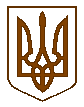 МІНІСТЕРСТВО ОХОРОНИ ЗДОРОВ’Я УКРАЇНИКОМУНАЛЬНЕ НЕКОМЕРЦІЙНЕ ПІДПРИЄМСТВО «КОЗЕЛЕЦЬКА  ЛІКАРНЯ ІНТЕНСИВНОГО ЛІКУВАННЯ» КОЗЕЛЕЦЬКОЇ СЕЛИЩНОЇ РАДИ17000, смт. Козелець, вул. сім’ї Розумовських, 45, тел.050 488 16 56  еmail: kozeletc.crl@gmail.comМІНІСТЕРСТВО ОХОРОНИ ЗДОРОВ’Я УКРАЇНИКОМУНАЛЬНЕ НЕКОМЕРЦІЙНЕ ПІДПРИЄМСТВО «КОЗЕЛЕЦЬКА  ЛІКАРНЯ ІНТЕНСИВНОГО ЛІКУВАННЯ» КОЗЕЛЕЦЬКОЇ СЕЛИЩНОЇ РАДИ17000, смт. Козелець, вул. сім’ї Розумовських, 45, тел.050 488 16 56  еmail: kozeletc.crl@gmail.comМІНІСТЕРСТВО ОХОРОНИ ЗДОРОВ’Я УКРАЇНИКОМУНАЛЬНЕ НЕКОМЕРЦІЙНЕ ПІДПРИЄМСТВО «КОЗЕЛЕЦЬКА  ЛІКАРНЯ ІНТЕНСИВНОГО ЛІКУВАННЯ» КОЗЕЛЕЦЬКОЇ СЕЛИЩНОЇ РАДИ17000, смт. Козелець, вул. сім’ї Розумовських, 45, тел.050 488 16 56  еmail: kozeletc.crl@gmail.com                                                                                                          «ЗАТВЕРДЖЕНО»                  Рішенням уповноваженої особивід «18» березня  2024 р.ПодіяОписТип оплатиПеріод,(днів)Тип днівРозміроплати,(%)поставка товаруРозрахунки за фактично поставлений Товар проводяться протягом 14 календарних днів з дати поставки Товару та передачі Постачальником Замовнику належним чином оформлених документів на поставлений Товар, а саме видаткової накладної Постачальника, на якій повинен бути оригінал підпису одержувача Замовника (або його представника за довіреністю) засвідчений мастичною печаткою, який підтверджує одержання Товару. Післяплата 14календарні100№НазваКОД НК 024:2019Медико-технічні вимогиМедико-технічні вимогиОдиниці виміруКількістьВідповідність (зазначити так/ні)1швидкий тест для визначення тропоніну I (цільна кров, сироватка, плазма),  №153998Принцип визначення: швидкий імунохроматографічний тест для якісного виявлення серцевого тропоніну І в цільній крові, сироватці чи плазмі з метою діагностики інфаркту міокарду (ІМ). Результати вимірювання: якісні.Зразок для аналізу: цільна кров, сироватка чи плазма.Зберігання: тест можна зберігати і транспортувати при температурі 2°-30°C.Термін придатності: не менше 24 міс.Процедура тестування: довести тест-касету, зразок, буфер до кімнатної температури (15°-30°C) перед проведенням тестування.Отримання результатів: облік результату провести через 10 хвилин. Не підлягає обліку результат тестування по завершенню 20 хвилин.Контроль якості: тест повинен бути оснащений внутрішнім контролем якості.Характеристики роботи тесту:чутливість: 99.9%специфічність: 99.9%Поріг чутливості: 0,5 нг/мл.Перехресна реактивність: перехресна реактивність до гемоглобіну, білірубіну, холестерину, тригліцеридів, альбуміну повинна бути відсутня.Комплектація:Тест-касетаПіпеткаІндивідуальний буферІнструкціяштшт302Тест-смужки діагностичні для визначення уробіліногену, глюкози, білірубіну, кетонів, крові, pH, білка, нітритів, питомої ваги, лейкоцитів, аскорбінової кислоти №100 (до апарату CITOLAB READER 300)54514Тест-смужки забезпечують швидке визначення 11 показників у сечі за допомогою аналізатора CITOLAB READER 300.Тривалість проведення аналізу – 60-120 сек.Порогові рівні речовин:Тести зберігаються при кімнатній температурі від 2 до 300СПісля відкриття контейнеру смужки стабільні протягом 6 місяців Термін придатності тестів 24 місяціВ наявності є компенсаторна зона, яка слугує маркером придатності для роботи з аналізатором.Використовується виключно з аналізатором сечі CITOLAB READER 300 штшт703швидкий тест для визначення антигену Хелікобактер Пілорі (фекалії),  №1030689 Принцип визначення: імунохроматографічний однокроковий тест для визначення антигенів H. Pylori.Результати вимірювання: якісні.Зразок для аналізу: фекалії. Зразки можуть зберігатися у холодильнику (2-80С) протягом 1-2 днів. Для тривалого зберігання (до 1 року) зразки повинні зберігатися при -200СЗберігання: тест може зберігатись при температурі 2-30°C.Термін придатності: не менше 24 міс.Процедура тестування: довести тест і зразки до температури 15-30⁰СОтримання результатів: через 10 хв.Контроль якості: тест повинен бути оснащений внутрішнім контролем якості.Характеристики роботи тесту:чутливість: більше 94%специфічність: більше 99%точність: повинна бути вірно визначена у більше 99% випадкахПерехресна реактивність: повинна бути відсутня до Campylobacter coli, Campylobacter jejuni, Clostridium difficile, Escherichia coli O157:H7, Listeria monocytogenes, Salmonella enteritidis, Salmonella paratyphi, Salmonella typhimurium, Salmonella typhi, Shigella boydii, Shigella dysenteriae, Shigella flexneri, Shigella sonnei, Staphylococcus aereus, Yersinia enterocolotica.упакупак14швидкий тест для виявлення антитіл до Хелікобактер Пілорі №10Принцип визначення: швидкий, горизонтально поточний, якісний імунохроматографічний аналіз для виявлення антитіл класу IgG до антигену H.Pylori з метою діагностики хелікобактерної інфекції.Результати вимірювання: якісні.Зразок для аналізу: цільна кров чи сироваткаПороговий рівень: 10 мкг/млЗберігання: при кімнатній температурі від 15 до 30⁰C. Заморожування до -70°С не повинно впливати на стабільність тесту.Термін придатності: тест повинен залишатися стабільним протягом 2 років.Процедура тестування: довести тест-системи і зразки до кімнатної температури перед тестуванням.Отримання результатів: через 2-7 хв.Контроль якості: тест повинен бути оснащений внутрішнім контролем якості.Характеристики роботи тесту:чутливість: 95.1%специфічність: 94.1%Комплектація:Тест-касета з піпеткоюБуферІнструкціяштшт25швидкий тест для визначення прихованої крові у калі №1 (тест, буфер, інструкція, ємність для забору матеріалу, рукавички)38217 Принцип визначення: однокроковий швидкий тест для якісного виявлення гемоглобіну з метою попередньої діагностики шлунково-кишкової кровотечі.Результати вимірювання: якісні.Зразок для аналізу: фекалії.Зберігання: тест може зберігатись при кімнатній температурі або в холодильнику при температурі 2°-30°C.Термін придатності: не менше 24 міс.Аналітична чутливість: 50 нг/мл.Забір зразків: Зразки можуть зберігатися в холодильнику (2-8ºC) протягом 7 днів. Для тривалого зберігання (не більше ніж 6 місяців) зразки повинні зберігатися при температурі –20ºC. В даному випадку перед тестуванням зразки повинні бути розморожені і доведені до кімнатної температури. Процедура тестування: довести тест, зразки фекалій до кімнатної температури (15-30ºC) перед тестуванням. Не відкривайте упаковку до повної готовності для тестування.Використання тесту можливе у двох варіантах:Використання блістер-тесту як тест-касети.Використання блістер-тесту як тест-смужки методом занурення. Отримання результатів: облік результату тесту проведіть на 10 хвилині. Не приймайте до уваги результати тесту після 10 хвилини.Контроль якості: тест оснащений внутрішнім контролем якості.Характеристики роботи тесту:чутливість більше 99%специфічність більше 99%PPV більше 99%NPV більше 99%Комплектація:тест пробірка з розчинникомінструкція з використанняштшт106швидкий  тест для визначення антигенів лямблій (фекалії)  52249Принцип визначення: швидкий імунохроматографічний однокроковий тест для виявлення збудника лямбліозу (антигенів лямблій) Термін придатності: не менше 24 міс.Отримання результатів: через 10 хв.Контроль якості: тест повинен бути оснащений внутрішнім контролем якості.Характеристики роботи тесту:чутливість: 97%специфічність: більше 99%PPV: більше 99%NPV: 99%Перехресна реактивність: повинна бути відсутня до: Campilobacter jeiuni, Campilobacter coli, Clostridium difficile, Cryptosporidum parvum, Esherichia coli O157:H7, Entamoeba hystolitica, Helicobacter pylori, Listeria monocytogenis, Salmonella enteritidis, Salmonella paratyphi, Salmonella typhi, Salmonella typhimurium, Shigella boydii, Shigella dysenteriae, Shigella flexneri, Shigella sonnei, Staphylococcus aureus.Комплектація:ТестПробірка з розчинникомІнструкціяштшт50Відомості про учасникаВідомості про учасникаПовна назва (для юридичних осіб) або прізвище, ім’я та по батькові (для фізичних осіб)МісцезнаходженняПоштова адресаІнформація про обслуговуючий(чі) банк(ки) (банківські реквізити)Керівництво (прізвище, ім'я та по батькові, посада, контактний телефон)Телефон, електронна поштаСлужбова (посадова) особа учасника процедури закупівлі, яку уповноважено учасником представляти його інтереси під час проведення процедури закупівлі, службова (посадова) особа учасника процедури закупівлі, яка підписала тендерну пропозицію№Найменування товаруКіл-стьОд.Ціна без ПДВСума без ПДВВсього без ПДВПДВВсього з ПДВПОКУПЕЦЬКНП «Козелецька ЛІЛ»ЄДРПОУ: 02006277 р/р _________________________________________________________________________________________________________________________________________________________________________________e-mail:____________________/ _______________«___»____________2024 р.  М.П.ПОСТАЧАЛЬНИК___________________________________________________________________________________________________________тел____________________Код ЄДРПОУ ________________МФО р/р UA_______________________________________________________________________________________________________e-mail: _______________________ ______________«___»____________2024 р.  М.П.№Найменування товаруОдини-ця виміруКількістьЦіна без ПДВ, грн.Сума без ПДВ, грн123Всього без ПДВПДВВсього з ПДВ________________                            (підпис)М. П.              ____________ __________________                                                 (підпис)М. П.№ з/пВимогиДля заповнення1Повне найменування учасника2ЄДРПОУ3Місцезнаходження/ юридична адреса:3Індекс3Область3Район3Населений пункт3Район у населеному пункті3Вулиця/проспект/ провулок/площа3Будинок4Адреса фактичного перебування учасника:4Індекс4Область4Район4Населений пункт4Район у населеному пункті4Вулиця/проспект/ провулок/площа4Будинок5Контактний телефон (код - номер)6Телефакс (код - номер)7Електронна пошта8Банківські реквізити учасника для укладання договору:8Номер рахунку8Найменування установи банку8МФО9Керівник учасника:9Посада9П.І.П. повністю9Робочий телефон